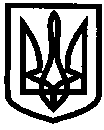 УКРАЇНАУПРАВЛІННЯ ОСВІТИІЗЮМСЬКОЇ МІСЬКОЇ РАДИ  ХАРКІВСЬКОЇ ОБЛАСТІНАКАЗ21.03.2018										№ 129 Про внесення змін до наказу управління освіти Ізюмської міської ради Харківської області від 20.02.2018 №79За погодженням з Департаментом науки і освіти Харківської обласної державної адміністрації, у зв’язку з перенесенням термінів весняних канікул в закладах загальної середньої освіти м.Ізюм, з метою якісної організації курсів підвищення кваліфікації з питань підготовки педагогів області для роботи в умовах Нової української школи з 01.09.2018 учителів 1-х класів та заступників директорів з навчально-виховної роботи в початкових класах закладів освіти м.ІзюмНАКАЗУЮ:1 Внести зміни до наказу управління освіти Ізюмської міської ради Харківської області від 20.02.2018 №79 «Про направлення на курси підвищення кваліфікації педагогічних працівників закладів загальної середньої освіти міста Ізюм з 24 лютого по 07 червня 2018 року», а саме:1.1. Додаток 2 до наказу від 20.02.2018 №79 викласти в наступній редакції:Графік підготовки педагогів у місті Ізюм Харківської області до роботи в умовах Нової української школи (учителів 1-х класів та заступників директорів з навчально-виховної роботи в початкових класах)2. Контроль за виконанням даного наказу покласти на начальника відділу науково-методичного та інформаційного забезпечення управління освіти Ізюмської міської ради Харківської області Золотарьову Н.М.Заступник начальника управління освіти  		     О.В.Безкоровайний	Золотарьова№групиРайониКількість педагогів Кількість групТермін навчанняІ сесіяТермін навчанняІІ сесіяТермін навчанняІІІ сесіяІІ групам. Ізюм30124.02, 03.03, 17.03.201802-06.04.201805-07.06.2018